OBJEDNÁVKANa faktuře uvádějte číslo naší objednávky. Platné elektronické podpisy: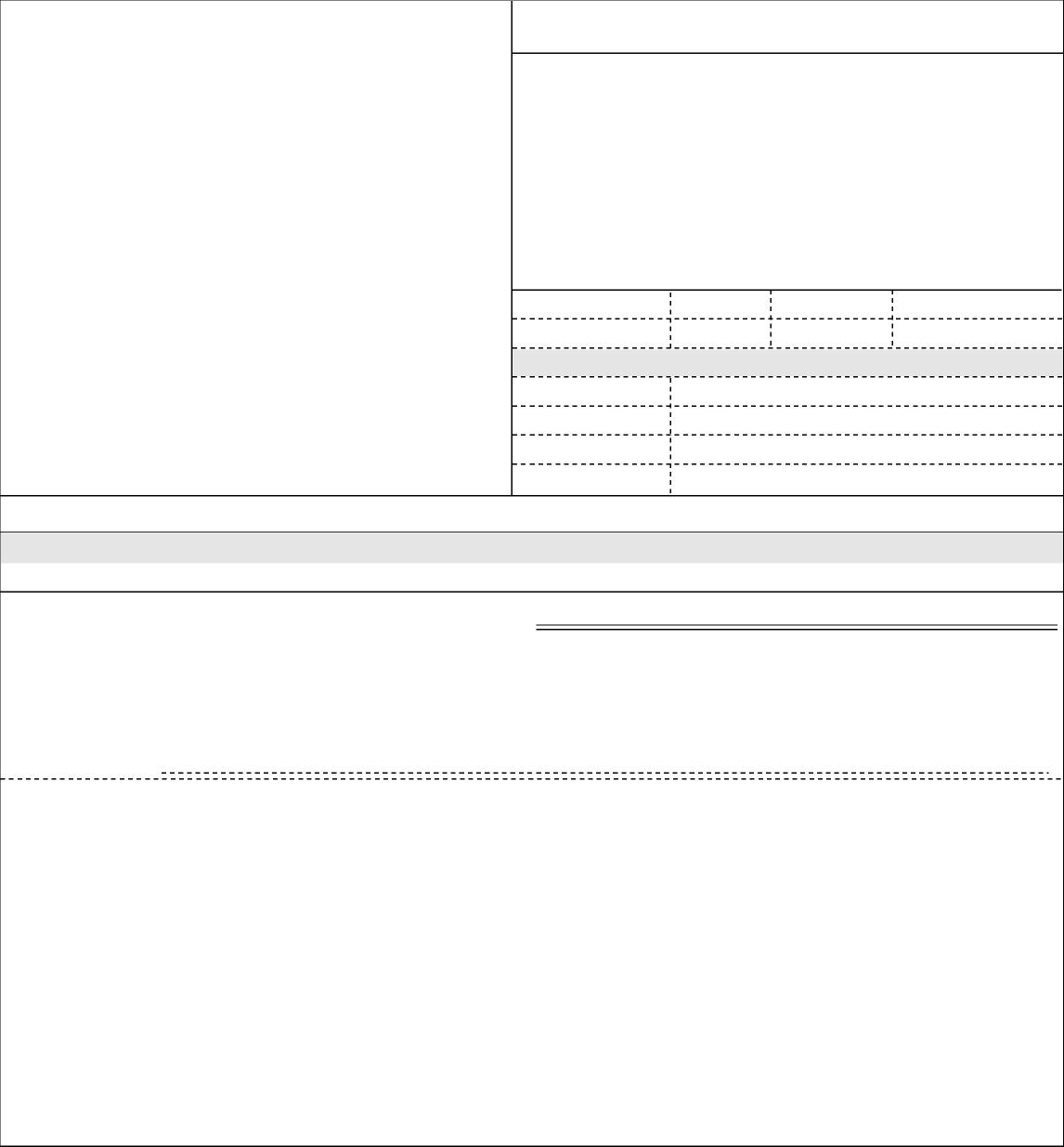 19.11.2019 08:56:31 - VYMAZÁNO(Admin. grantů)19.11.2019 14:21:29 - VYMAZÁNO- příkazce operace (Schváleno řešitelem grantu) 21.11.2019 09:15:44 - VYMAZÁNO- správce rozpočtu (Schválen správcem rozpočtu)(*) NÚDZ je státní zdravotnická organizace zřízená MZČR pod č. j. 16037/2001.